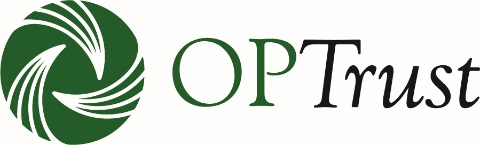 Paying pensions today, preserving pensions for tomorrow.
With net assets of almost $20 billion, OPTrust invests and manages one of Canada's largest pension funds and administers the OPSEU Pension Plan, a defined benefit plan with almost 95,000 members and retirees.Scope:As a key member of the Member Experience management team, the successful candidate will be responsible for managing a team which provides highly personalized services to members and pensioners of the OPSEU Pension Plan throughout the entire membership lifecycle.  
Responsibilities:Leading and supporting pension operations with a business process modernization and operational excellence mindsetUsing appropriate operational excellence tools & methodologiesProviding leadership and innovation in a number of specialized business areas.Requirements:Post-secondary education, in addition to 5+ years business experience in client service excellence, preferably in the financial services industryExperience in supervising the work of others, with a commitment to people developmentDemonstrated leadership, team building, coaching, motivating staff and managing performanceExperience overseeing day-to-day operations, redirecting staff resources, managing work-inventory and business relationshipsStrong service orientation in addition to exceptional interpersonal skills, tact and good judgment Excellent written and verbal communication skillsAbility to see the big picture and manage the detailsStrategic mindset, with experience leading change and implementing new business initiativesDemonstrated ability to manage competing priorities in a dynamic environment, consistently meeting deadlinesStrong analytical and problem-solving skills along with exposure to  process excellence methodologies, process improvement and business re-engineering; practical knowledge of Value Stream Mapping, Lean Six Sigma or similar  methodologies is preferredExposure to business intelligence or data miningExposure to  pensions and employee benefits with industry specific training like CEBS or PPAC also an asset. Please submit your application via LinkedIn (https://www.linkedin.com/company/optrust/jobs/). If you are unable to apply via LinkedIn, you may submit your application by emailing the People department at careers@optrust.com. We kindly ask that you apply using only one of these methods.   OPTrust is compliant with the Accessibility for Ontarians with Disabilities Act (AODA). Please advise us should you require accommodation with the recruitment process. We thank all interested applicants, however only those under consideration will be contacted.Manager, Member Experience & Operational ExcellenceMember Experience